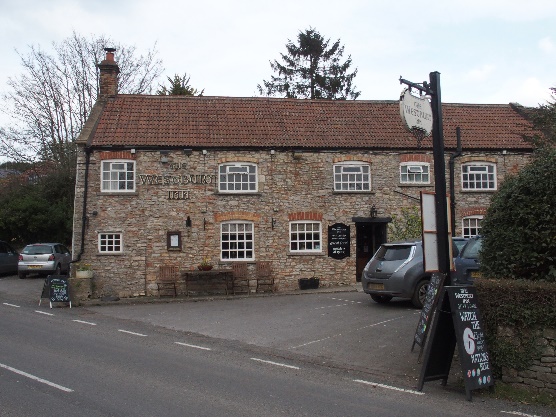 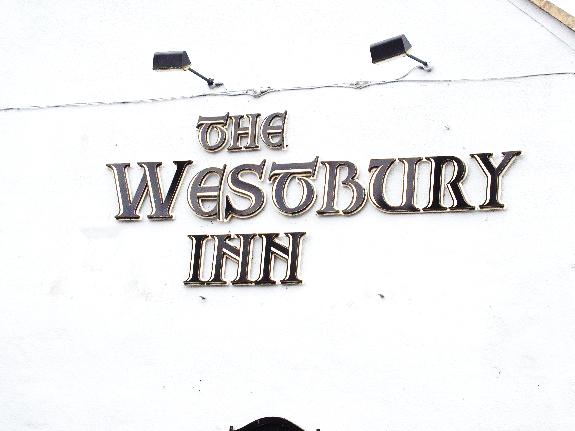 01749 870402TAKEAWAY MENU Mon.-Sat.12-2pm & 5.30-7.30pm***Menu for 27th April to 3rd May 2020 ***Order day before advised but try last minute orders.Self-collection via 10 minute time slots so only one person in pub at a time!Delivery can be arranged for £2.50 Westbury, Easton, Rodney and Draycott. Cheddar £3.50.    Over 70s, by arrangement, free.STARTERS  ****************************Deep fried breaded brie with apple compote.  				£5.00Fresh salmon and dill fishcakes with lemon mayo.  			£5.00Lightly dusted calamari with sweet chilli dip.  				£5.00MAINS  ********************************Beer battered cod, chips and peas.  					£10.00Wholetail scampi, chips and peas.			  			£10.00Beef lasagne verde with garlic bread.  					£10.00Braised lamb’s liver, bacon and onions with mash and veg.		£10.00Poached salmon with white wine, cream and coriander sauce with pots and veg. £12.50Roasted red pepper, root vegetable & mozzarella bake with salad.£10.00Chinese beef curry with rice and prawn crackers.	  		£10.00Chicken, ham and leek shortcrust pastry pie with pots and veg. £10.00Fillet of pork medallions with pink peppercorn sauce with pots an veg.  £12.50Seafood pancake with cheese sauce, served with salad.		 £10.00Ratatouille and stilton crumble with salad and garlic bread.	£10.00FRIDAY NIGHT ONLYSlow cooked Moroccan style shoulder of lamb tagine with cous cous.  													£14.50LIMITED - PRE-ORDERS ONLY PLEASEFor Puddings PTOPUDDINGS ************************************       each   £4.00Chocolate brownie or       	Hot baked rum bananas orLemon cheesecake with mixed fruit compote orSticky toffee pudding or   	Warm Bakewell tart.Sunday roasts from 12.00 ‘til 3.00pm!  menu 5-7pmSUNDAY TRADITIONAL ROASTS  £12.50Beef, lamb or porkPoached salmon with white wine and cream coriander sauce.BEER, CIDER, LAGER 4pts from £10.00DELIVERY CHARGES£2.50 to Westbury-sub-Mendip, Easton, Rodney Stoke&  Draycott £3.50 to Cheddar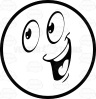  FREE DELIVERY to the over 70s      (also, for you, we can supply provisions and please don’t hesitate to call and speak to Andy or Ann-Marie to take your order)01749 870402